Taak 2ATaak 2A (vervolg)Titel van de taakHoe verloopt je in- en uitademing. InleidingHet in -en uitademen van lucht verloopt via een vaste route. Aan de hand van de volgende opdracht, zal dit  je duidelijker worden. 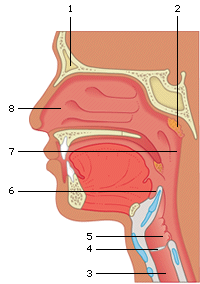 Werkwijze Maak onderstaande opdrachten:1. Noteer  de verschillende onderdelen van het ademhalingsstelsel, die in bovenstaande afbeelding genummerd zijn. 2. Zoek vervolgens de Latijnse benaming van elk onderdeel op en noteer deze.3. Maak met behulp van je AF boek ( H4 Ademhaling) de  volgende zinnen  af en beantwoord de vragen:a. Je ademhalingsweg is de weg;  die de lucht aflegt vanaf je neus tot in je  ………….en omgekeerd. b. Je neusholte staat in verbinding met enkele ………………..c. Je  keelholte  staat  via de buizen van Eustachius in verbinding met je……………. d. Je stem geluid is niet alleen afhankelijk van je stembanden,  maar onder andere  van je …………………..( noem 4 onderdelen)e. Welk onderdeel van je ademhalingsstelsel sluit tijdens het slikken je luchtpijp af? En wat zou er kunnen gebeuren, wanneer dit onderdeel niet goed functioneert? f. In hoeveel takken splitst de luchtpijp zich uit en in welke twee organen  vertakt het zich verder?Boeken/mediaAF H 4 Ademhaling InternetTitel van de taakZingen is het beoefenen van topsport voor de longen.Inleiding Als we onze adem een minuut bewust proberen in te houden, merken we dat we het benauwd krijgen. Ons lichaam  wil weer gaan ademhalen. Als we dan in de spiegel kijken zien we dat we rood zijn geworden van inspanning. De een haalt adem door z’n neus en de ander door zijn mond. Overdag halen de meeste mensen onmerkbaar adem, maar ‘s nachts kan het wel eens heel anders zijn. De lucht kan voor het oog schoon zijn, maar verschillende mensen kunnen toch merkbaar last hebben van de lucht waarin ze verkeren. WerkwijzeIndividueelIndividueelIndividueelIndividueel GroepswerkDeze opdracht is bedoeld om de ademhaling, de luchtwegen en enkelen aandoeningen te bestuderen.Opdracht 1.1  Bij het woord “ademhaling” komen er misschien allerlei gedachtes bij jou op. Een liedje als “ademloos” en woorden als “adembenemend” als je iets prachtig vindt of “ademtest” als de politie je aanhoudt voor een alcoholcontrole.Lees H4 van het boek AF over ademhaling Werk met behulp van de volgende aandachtspunten de delen van de ademhalingsorganen uit:de bekleding en functie van de neusholteligging, bouw, bekleding en functie van de luchtpijp en strottenhoofdligging en bouw van de longenbouw van de bronchioli en alveoliHoe werken de longen? Wat gebeurt daar precies?Hoe werkt de ademhaling? Welke spieren moet je gebruiken?Opdracht 1.2Verschillende mensen halen door de neus adem, maar er zijn ook mensen die door de mond ademhalen.Vergelijk de verschillen die er bestaan tussen de mondademhaling en de neusademhaling.De ademhaling wordt beschreven  als een van de drie vitale functies van het lichaam. Verklaar bovenstaande zin.Beschrijf hoe het komt dat je steeds weer gaat ademhalen.Maak een vergelijking tussen de gassen die in de in- en uitademhalingslucht voorkomen.Opdracht 1.3Noem 2 ademhalingsstoornissen en beschrijf kort de kenmerken daarvan.Vergelijk je antwoorden met je groepsledenOpdracht 1.4Van onderstaande  problemen kan  iedereen wel eens last hebben:hoestenhikniezen  snurkenBeschrijf wat er hierbij in het lichaam gebeurt en wat een mogelijke oorzaak  kan zijn.Opdracht 1.5Er worden verschillende campagnes gevoerd om met roken te stoppen. 1. Zoek 10 verschillende teksten die op pakjes sigaretten of shag staan. Welke spreuken spreken jullie het meest aan en welke minder? Nummer ze van 1 t/m 10. Geef ook je mening over deze campagne.2. Geef vanuit meerdere gezichtspunten aan wat de negatieve kanten van roken zijn. Zijn er ook positieve kanten te noemen?Boeken/mediaAF H 4MK H 12(Patiënt)folders, kranten, tijdschriftenInternet